Ialomița: Consultarea factorilor interesați la elaborarea Regulamentului ariilor naturale protejate Brațul Borcea și Câmpia Gherghiței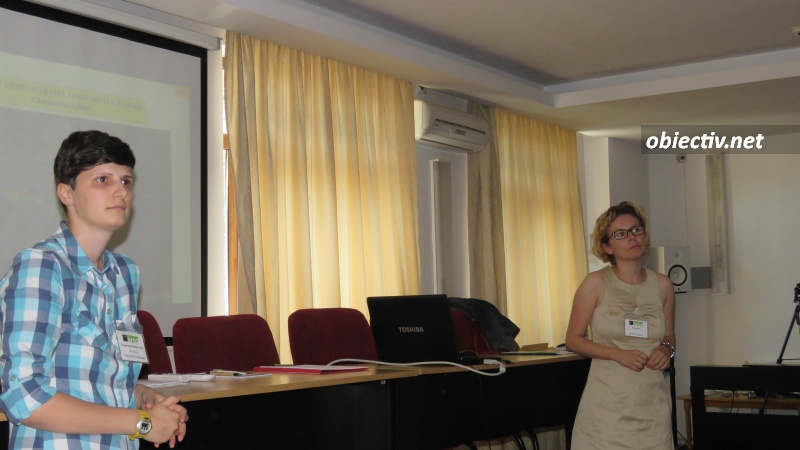 https://www.obiectiv.net/ialomita-consultarea-factorilor-interesati-la-elaborarea-regulamentului-ariilor-naturale-protejate-bratul-borcea-si-campia-gherghitei-39429.html/